کاربرگ شماره یک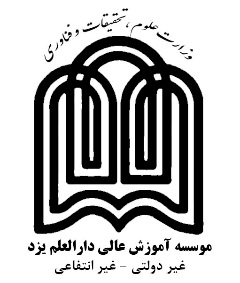 برگ انتخاب موضوع پایان نامه و استاد راهنمامعاونت محترم پژوهشیاینجانب......................... دانشجوی مقطع کارشناسی ارشد................... گرایش....................... ضمن معرفی سرکار خانم/ جناب آقای دکتر................. به عنوان استاد راهنما، موضوعی را که پس از مشورت با ایشان برای تدوین پایان نامۀ تحصیلی پیشنهاد می‌کنم، عبارت است از:..........................................................................................................................................................................................................................................................................................................شمارۀ همراه:.................. شمارۀ ثابت:.................     تاریخ و امضای دانشجو:اینجانب................... با تائید عنوان پایان نامه، آمادگی خود را برای هدایت و ارشاد پایان نامۀ تحصیلی خانم/ آقای...................... دانشجوی مقطع کارشناسی ارشد به عنوان استاد راهنما اعلام می‌دارم.تاریخ..................................                                                           امضای استاد راهنما:موضوع در شورای گروه، بررسی شد و با نظر موافق تائید گردید.تاریخ.............................     امضای مدیر گروه:                            امضای معاونت پژوهشی:             